ZAŁACZNIK NR  2 DO OGŁOSZENIA - OŚWIADCZENIE WYKONAWCY DOTYCZĄCE PRZESŁANEK WYKLUCZENIA Z POSTĘPOWANIAOświadczenie wykonawcyDOTYCZĄCE PRZESŁANEK WYKLUCZENIA Z POSTEPOWANIANawiązując do ogłoszenia o postępowaniu o zamówienie publiczne prowadzonym w trybie art. 138o ustawy Pzp na świadczenie usług ochrony fizycznej obiektów, oznaczenie: 713/DAG/US/2017 działając w imieniu Wykonawcy:(nazwa (firma) dokładny adres Wykonawcy/Wykonawców); w przypadku składania oferty przez podmioty występujące wspólnie podać nazwy (firmy) i dokładne adresy wszystkich podmiotów składających wspólną ofertę)Oświadczam, że nie podlegam wykluczeniu z postępowania na podstawie Rozdziału III Podrozdziału ust. 2 Ogłoszenia.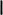 Oświadczam, że wszystkie informacje podane w powyższym oświadczeniu są aktualne i zgodne z prawdą oraz zostały przedstawione z pełną świadomością konsekwencji wprowadzenia Zamawiającego w błąd przy przedstawianiu informacji.dnia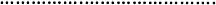 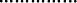 (miejscowość),(podpis)ZAŁACZNIK NR 3 DO OGŁOSZENIA - WYKAZ WYKONANYCH USŁUGNawiązując do ogłoszenia o postępowaniu o zamówienie publiczne prowadzonym w trybie art. 138o ustawy Pzp na świadczenie usług ochrony fizycznej obiektów, oznaczenie: 713/DAG/US/2017oświadczamy, że wykonaliśmy, w ciągu ostatnich 3 lat przed upływem terminu składania ofert, a jeżeli okres działalności jest krótszy - w tym okresie, następujące usługi:*Niepotrzebne skreślićDla każdej usługi wymienionej w wykazie Wykonawca załącza dowody, że została ona wykonana należycie. Dowodami, 0 których mowa, Są referencje bądź inne dokumenty wystawione przez podmiot, na rzecz którego usługi były wykonywane, a jeżeli z uzasadnionej przyczyny o obiektywnym charakterze wykonawca nie jest w stanie uzyskać tych dokumentów oświadczenie wykonawcy.dnia .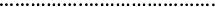 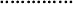 (miejscowość),(podpis)ZAŁACZNIK NR 4 DO OGŁOSZENIA - FORMULARZ OFERTYOFERTAŁódzki Ośrodek Doradztwa Rolniczego z siedziba w BratoszewicachUl. Nowości 3295-011 ŁódźNawiązując do ogłoszenia o postępowaniu o zamówienie publiczne prowadzonym w trybie art. 138o ustawy Pzp na świadczenie usług ochrony fizycznej, oznaczenie: 713/DAG/US/2017 my niżej podpisani:działając w imieniu i na rzecz:(nazwa (firma) dokładny adres Wykonawcy/Wykonawców); w przypadku składania oferty przez podmioty występujące wspólnie podać nazwy (firmy) i dokładne adresy wszystkich podmiotów składających wspólną ofertę)SKŁADAMY OFERTĘ na wykonanie przedmiotu zamówienia zgodnie z Ogłoszeniem o zamówieniu, zwanym dalej „Ogłoszeniem” .OŚWIADCZAMY, że zgodnie z załączonym pełnomocnictwem Pełnomocnikiem do reprezentowania nas w postępowaniu lub reprezentowania nas w postępowaniu i zawarcia umowy jest:(Wypełniają jedynie przedsiębiorcy składający wspólną ofertę lub wykonawcy, którzy w powyższych zakresie ustanowili pełnomocnictwo)OŚWIADCZAMY, że zapoznaliśmy się z treścią Ogłoszenia i uznajemy się za związanych określonymi w nim postanowieniami i zasadami postępowania.OFERUJEMY wykonanie przedmiotu zamówienia za cenę:ZOBOWIĄZUJEMY SIĘ do zrealizowania zamówienia w od dnia podpisania umowy do dnia 31.12.2020 r.AKCEPTUJEMY warunki płatności określone przez Zamawiającego w Istotnych Postanowieniach Umowy.UWAŻAMY SIĘ za związanych niniejszą ofertą przez czas wskazany w Ogłoszeniu, tj. przez okres 30 dni uwzględniając, że dzień, w którym upływa termin składania ofert, jest pierwszym dniem biegu terminu związania ofertą.ZAMÓWIENIE ZREALIZUJEMY sami / przy udziale Podwykonawców * * niepotrzebne skreślićPodwykonawcom zostaną powierzone do wykonania następujące zakresy zamówienia: ……………………………………………………………………………………………………………………………………………………………………………………….Podwykonawcą będzie firma ** ………………………………………………………………………………………………………………** -wpisać nazwę i dane adresowe podmiotu w sytuacji gdy wykazując spełnianie warunków, o których mowa w art. 22 ust. ustawy Pzp, Wykonawca polega na zasobach innych podmiotów na zasadach określonych w art. 25 ust. 2b ustaw pzp, a podmioty te będą brahy udział w realizacji części zamówienia.OŚWIADCZAMY, że zapoznaliśmy się ze istotnymi postanowieniami umowy, określonym w Ogłoszeniu i zobowiązujemy się, w przypadku wyboru naszej oferty, do zawarcia umowy zgodnej z niniejszą ofertą, na warunkach określonych w Ogłoszeniu, w miejscu i terminie wyznaczonym przez Zamawiającego.WSZELKĄ KORESPONDENCJĘ w sprawie niniejszego postępowania należy kierować do:Imię i nazwisko ............................................................Adres: ………………………………………………………………………….	Telefon: …………………………………………………………………………..Faks: ………………………………………………………….Adres e-mail: …………………………………………………………………OFERTĘ niniejszą składamy na kolejno ponumerowanych stronach. Do oferty załączamy następujące oświadczenia i dokumenty:1) ………………………………………………………………………….2) ………………………………………………………………………….3) ………………………………………………………………………….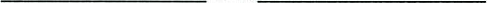 Miejscowość			data(podpis Wykonawcy)ZAŁACZNIK NR 5 DO OGŁOSZENIA OŚWIADCZENIE O ZATRUDNIENIU OSÓB NIEPEŁNOSPRAWNYCHOŚWIADCZENIEOświadczam, że wykonawca/konsorcjum*, które/go reprezentuję/jemy, spełni dodatkowe wymagania związane z realizacją przedmiotu zamówienia, tj. co najmniej 30% pracowników to osoby niepełnosprawne, w rozumieniu przepisów o rehabilitacji zawodowej i społecznej oraz zatrudnianiu osób niepełnosprawnych lub w rozumieniu właściwych przepisów państw członkowskich Unii Europejskiej lub Europejskiego Obszaru Gospodarczego – klauzula społeczna.Miejscowość ………………………………., data ………………..………………………………….
(podpis wykonawcy)Lp.Nazwa i adres podmiotów, na rzecz których Wykonawca wykonał / wykonuje usługiPrzedmiot zamówieniaWartość bruttoData zakończeniaPodstawa do dysponowania1Zasoby własne/ Zasoby innych podmiotów *2Zasoby własne/ Zasoby innych podmiotów *Lp.Przedmiot ochronyPrzewidywana liczba roboczogodzin ochronyCena netto za 1 roboczogodzinę ochronyWartość netto(kol. 3 x kol. 4)StawkaVAT(w %)Wartość brutto(kol. 6 + kol. 5)12345671Bratoszewice ochrona/dozór mienia134882Ochrona Targi AgrotechnikaBratoszewice10243Ochrona Targi Rolniczo – Ogrodnicze Kościerzyn10244Ochrona Wystawa Zwierząt Hodowlanych i Targi Rolne w sercu Polski Bratoszewice13985Ochrona Targi Rol-Szansa Piotrków Trybunalski10246Ochrona Targi Jesień w polu i ogrodzie Kościerzyn480RAZEMRAZEM